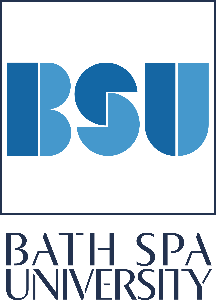 BATH SPA UNIVERSITY BOARD OF GOVERNORS - REGISTER OF INTERESTS[AS AT 18 APRIL 2024]For further information regarding declarations of interest, please see the Bath Spa University Ordinances Part G (Code of Conduct).Fit and proper persons Members of the governing body, those with senior management responsibilities, and individuals exercising control or significant influence over the provider, must be fit and proper persons. (As outlined on Page 197 of the Office for Students Regulatory Framework https://www.officeforstudents.org.uk and Bath Spa University Ordinances Part G (Code of Conduct) A fit and proper person: is of good characterhas the qualifications, competence, skills and experience that are necessary for their role;is able by reason of their health, after reasonable adjustments are made, to properly perform the tasks of the office or position for which they are appointedhas not been responsible for, been privy to, contributed to, or facilitated any serious misconduct or mismanagement (whether unlawful or not) in their employment or in the conduct of any entity with which they are or have been associated.The following are indicators that a person may NOT be a fit and proper person: disqualification from acting as a company director, or from acting as a charity trustee, as set out in the Company Directors Disqualification Act 1986 or the Charities Act 2011conviction of a criminal offence anywhere in the worldsubject of any adverse finding in civil proceedings, where relevant, including, but not limited to bankruptcy or equivalent proceedings (in the last three years)subject of any adverse findings in any disciplinary proceedings by any regulatory authorities or professional bodiesinvolvement in any abuse of the tax systemsinvolvement with any entity that has been refused registration to carry out a trade or has had that registration terminatedinvolvement in a business that has gone into insolvency, liquidation or administration while the person has been connected with that organisation or within one year of that connection;dismissal from a position of trust or similarinvolvement with a higher education provider that has had its registration refused or revoked by the OfS or has had similar action taken against it by another regulator (this includes, but is not limited to, serving on a board/governing body, having voting rights, being a significant shareholder/owner, serving in a senior position, etc.).NameNamePositionInterest disclosedDate of Disclosure Date interest ceasedFit and proper person confirmationJonathan GlasspoolJonathan GlasspoolIndependent GovernorChair, Bonhill PLC (publisher)Trustee, Publishing Training CentreNon-Executive Director, Edinburgh University Press (publisher) Chair, Advisory Board, Oxford Brooke’s Publishing CentreChair, Federation of British ArtistsFellow, Royal Society of Arts16/04/2016/04/2016/04/2016/04/2016/04/2016/04/209/8/239/8/23YesEmma WakelinEmma WakelinIndependent GovernorEmployment, Pro Vice-Chancellor Research and Innovation, Royal College of Art (RCA)Named on RCA doctoral training partnership funding from UKRI Member, Royal Musical AssociationFellow, Royal College of ArtFellow, Royal Society of ArtsIndirect, Partner is Professor of Practice in Education Policy, Birmingham UniversityWarburg Institute Advisory Council22/09/231/02/201/02/201/02/201/02/201/02/207/8/23YesAntony DurbaczAntony DurbaczIndependent GovernorDirector, Livewest homesDirector, Royal University Hospital, Bath NHS Foundation TrustTrustee, Crispin SchoolMember, Institute of Chartered Accountants in England and Wales (ICAEW)14/11/2214/11/2214/11/2214/11/2231/7/23YesSteve Egan CBESteve Egan CBEIndependent GovernorDirector, British Universities and Colleges Sports Trading CompanyAdvisor, Just Love Member of “St Michael Without” Parochial Church CouncilHonorary Professor, University of Bath Fellow, Chartered Institute of Management AccountantsMember, British American Football Referees AssociationMember, Assurance Committee of Arts and Humanities Research Council (AHRC)Representative, Deanery Synod 17/08/2117/08/2117/08/2117/08/2117/08/2117/08/2117/08/2117/08/21YesSue LaneSue LaneIndependent GovernorDirector, Sue Lane HR Consulting Limited (Sole director and shareholder; registered at Companies House)Trustee, Citizens Advice for Bath and North East Somerset Council Non-Executive Director, Willow Tree Housing PartnershipMember, Chartered Institute of Personnel and Development (MCIPD)16/08/2116/08/2116/08/2116/08/21YesSusan RigbySusan RigbyVice-Chancellor (Ex Officio)Director, Quality Assurance Agency for Higher Education Director, Student MindsDirector, Project Trust Principal Fellow, Advance HEChair, West of England Cultural CompactHonary Fellow, Emmanuel College, CambridgeChair of Trustees, St George’s, Bristol (Concert venue) (w.e.f June 2024)  03/09/2103/09/2103/09/2103/09/2103/09/2103/09/2127/03/24YesEmily CaseyEmily CaseyIndependent GovernorUndertaking a Masters Degree at Nottingham Trent UniversityEmployed by the University of York19/08/2114/8/2314/8/23YesCarole Stott OBECarole Stott OBEIndependent GovernorNon-Executive Director, OFSTEDGovernor, NCATI (School Leaver Courses, HE & Apprenticeships)Trustee, St John’s Foundation Consultancy Project work – April 2022 to April 2023 ‘entry to HE for healthcare apprentices’Former Chair of Governors for Bath College27/07/2227/07/2227/07/2227/07/2227/07/2231/04/23YesNick Sturge MBENick Sturge MBEIndependent GovernorDirector, Omnigenix Ltd (sole trader)Non-Executive Director, Helastel Limited Non-Executive Director, Spark South West Ltd (T/A Tech Spark)Non-Executive Director, Diva LimitedNon-Executive Director, Fusion Processing LimitedConsultancy (remunerated), West of England Combined AuthorityConsultancy (remunerated), Cheltenham Borough CouncilConsultancy (remunerated) and Associate, The Connected Places Catapult Consultancy (remunerated), University of the West of EnglandConsultancy (remunerated), Cardiff UniversityConsultancy (remunerated), Mission Street PropertyTrustee, The Graham Ecroyd TrustFellow, Institute of Directors Fellow, The Institute of Engineering and Technology Fellow, FRSA6/12/216/12/216/12/216/12/216/12/216/12/216/12/216/12/21Aug 23Aug 23Aug 236/12/216/12/216/12/21 6/12/21Dec 23Dec 23Mar 2024Sep 2023April 23YesStephen RiadStephen RiadIndependent GovernorEmployment, Vice President of Global mid-market and SMD sales, RedditTrustee for Y Caree International which ended 31 Aug 202122/12/2122/12/2131/08/21YesFrancesca FryerFrancesca FryerIndependent GovernorEmployment, Director of Estates, Cardiff Metropolitan UniversityDirector, Transformation Bristol Zoological Society  12/07/2315/09/22 18/8/23YesVinita NawatheVinita NawatheIndependent GovernorDirector, Nawathe Consulting LtdDirector, TravelWatch SouthWest CICExecutive Director, Dorset Local Enterprise PartnershipBoard Member, Cardiff Community Housing Association (Registered Society with charitable objects)12/09/20 12/09/2012/09/2012/09/20YesSanjay ShahSanjay ShahIndependent GovernorFellow, Institute of Chartered Accountants in England & Wales ( ICAEW) Fellow, Royal Society of MedicineDirector, Royal Society of Medicine Innovations LtdDirector, Royal Society of Medicine Commercial Services Trustee, BPAS Trustee, Royal Society of Medicine Trustee, King Edward V11 Hospital Pension Trustee, King Edward V11 Hospital Advisory Partner at August Leadership Chairman, Health Innovation Toolbox & Digital Machina16/8/2316/8/2316/8/2316/8/2316/8/2316/8/2316/8/2316/8/2316/8/23YesJasmine Raymond-BarkerJasmine Raymond-BarkerSU President (Ex Officio)Trustee, Bath Spa Student Union TrusteeStudent Action Network OfficerAmnesty International UK18/07/2318/07/2318/07/23YesFrancesca Burke Francesca Burke Student Governor No interests declared 04/07/23YesSabbir AhmedSabbir AhmedStaff Governor (Academic)Head of School of Sciences, BSUDirector, SAMS Pharma Solutions Ltd23/01/21 23/01/21YesEdward Arnall-cullifordEdward Arnall-cullifordStaff Governor (Professional Services)Data & Insights Manager22/12/23  YesLeonie FlemingLeonie FlemingIndependent GovernorDirector (non exec) of Bristol & Bath Regional Capital CIC. Social Enterprise on Bristol. Fellow of the RSA20/12/23  YesJay BhutaniJay BhutaniIndependent Governor Such Capital LLCInvestments in equity markets and properties Founder and CEOShareholdings – Such Capital LLCChair of Anthem Trust (A multi-academy trust with 17 schools)04/01/24  Yes CO-OPTED MEMBERS OF COMMITTEES OF THE BOARDCO-OPTED MEMBERS OF COMMITTEES OF THE BOARDCO-OPTED MEMBERS OF COMMITTEES OF THE BOARDCO-OPTED MEMBERS OF COMMITTEES OF THE BOARDCO-OPTED MEMBERS OF COMMITTEES OF THE BOARDCO-OPTED MEMBERS OF COMMITTEES OF THE BOARDChrispin ChikwashiChrispin ChikwashiCo-opted member of the Audit CommitteeDirector, African Banking Corporation Zambia LimitedDirector, Centralis Enterprise LimitedDirector, The Private Infrastructure Development GroupIndependent Contractor with Grant Thornton from 10 Aug 2022 to 23 Dec 2022Fellow, Chartered Institute of Management Accountants 05/05/2305/05/2305/05/2321/01/23 11/8/2323/12/22YesMarianne EvansMarianne EvansCo-opted member of the Finance and Infrastructure CommitteeEmployed Wildlife Trust of South and West WalesFormer Chair of Bath Spa University Students’ Union 21/08/2321/08/23YesJulie WaterfieldJulie WaterfieldCo-opted member of Audit and Risk Assurance CommitteeEmployed Chief Financial Officer Royal Veterinary CollegeDirector London Bioscience Innovation Centre LtdDirector RVC Veterinary Practices Ltd (Both are subsidiaries of the Royal Veterinary College)Trustee Quadram InstituteChartered Public Finance Accountant (CPFA) 02/01/24  YesSTAFF IN REGULAR ATTENDANCE AT MEETINGS OF THE BOARDSTAFF IN REGULAR ATTENDANCE AT MEETINGS OF THE BOARDSTAFF IN REGULAR ATTENDANCE AT MEETINGS OF THE BOARDSTAFF IN REGULAR ATTENDANCE AT MEETINGS OF THE BOARDSTAFF IN REGULAR ATTENDANCE AT MEETINGS OF THE BOARDSTAFF IN REGULAR ATTENDANCE AT MEETINGS OF THE BOARDDavid NewmanDavid NewmanUniversity SecretaryDirector and Trustee, Palladian Academy TrustMember, The Honourable Society of the Middle TempleMember, The Law Society of England and Wales   16/08/2121/09/2221/09/22YesGeorgina AndrewsGeorgina AndrewsDeputy Vice-Chancellor and ProvostDirector, Bath Spa U Ltd (dormant) Member, The Law SocietyFellow of the Chartered Management InstituteFellow of the Higer Education AcademyFellow of the Chartered Association of Business Schools21/09/22 21/09/2221/09/2221/09/2221/09/22YesJo StocksJo StocksChief Financial OfficerDirector, Bath Spa U Ltd (dormant)YesKatherine LeeKatherine LeeGovernance ManagerCompany Secretary, Leetronics Ltd (non trading)Member, Chartered Institute of Personnel and Development05/01/2305/01/23n/a